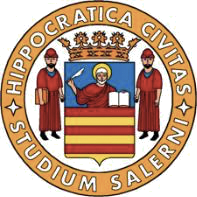 UNIVERSITÀ DEGLI STUDI DI SALERNO DIPARTIMENTO DI STUDI UMANISTICI DOTTORATO DI STUDI LETTERARI, LINGUISTICI E STORICII promessi sposi e i cavalieri dell’ApocalisseProf. Giuseppe LangellaUniversità Cattolica del S. Cuore di Milano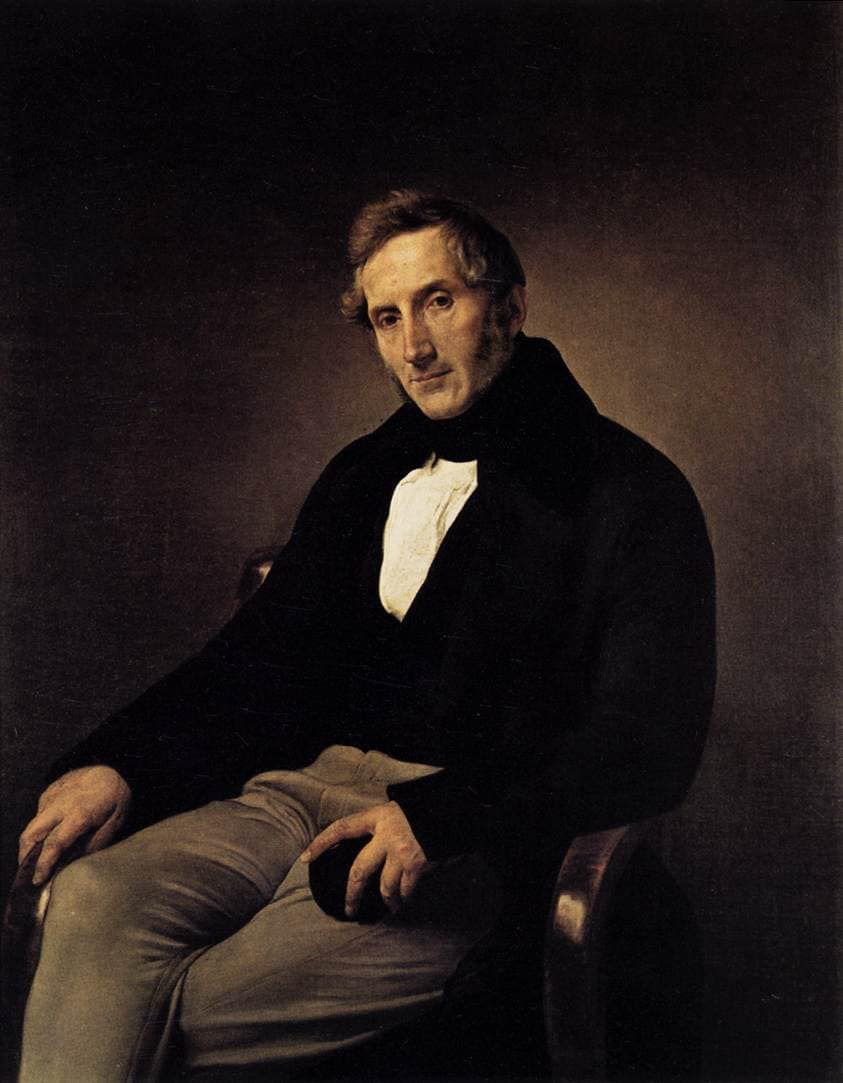 Responsabile Prof. Carlo SantoliUniversità degli Studi di Salerno26 novembre 2021, ore 15:00Piattaforma Microsoft Teams 								Youtube